Финансы-юридикалык колледжинин орто кесиптик билим берүү  программаларын даярдоонун абалы (2-маселе)ОшМУнун Окумуштуулар кеңешинде (2022-жылдын 11-мартындагы № 5 протокол)№ТоктомАткарылышыДалилдик базаларЖооптууЭскертүү1.Финансы-юридикалык колледжинин орто кесиптик билим берүү программаларын даярдоонун абалы канааттандырарлык деп табылсын.2.Колледждин жылдык, перспективалык иш пландарынын аткарылышына системалуу мониторинг жүргүзүп, тиешелүү чечимдерди кабыл алып, аларды иш жүзүнө ашыруу жагын күчөтүү жана план түзүүдө стейкхолдерлерди тартуу, адистиктердин өнүктүрүүнүн конкреттүү иш пландарын иштеп чыгуу колледждин жетекчилигине милдеттендирилсин.2022-жылдын 18-декабрында стейкхолдер менен биргеликте өткөрүлгөн тегерек столдо адистиктерди өнүктүрүүнүн иш планы талкууланып, кызыкдар тараптардын сунуштарын эске алуу менен түзүлгөн.http://fjc.oshsu.kg/pages/news/18075 Адистиктерди өнүктүрүүнүн иш планы Кызыктар тараптар менен биргеликте өткөрүлгөн  тегерек столдун протоколунан көчүрмөДирекцияБөлүмдөрПЦКлар3.ОКББПларды өркүндөтүү жана билим берүү процессин уюштурууну жакшыртуу максатында студенттер менен жумуш берүүчүлөрдүн күтүүлөрүн, керектөөлөрүн жана канааттангандыгын мезгил-мезгили менен (бир жылда бир) баалоо боюнча иш-аракеттер күчөтүлсүн. Жумуш менен касыздоочу тараптар, бүтүрүүчүлөр, студенттерден мезгил-мезгили менен сурамжылоо жүргүзүлүп, жыйынтыгында сурамжылоонун негизинде  SWOT анализ жүргүзүлөт. Стейкхолдерден алынган анкеталарга түзүлгөн SWOT анализДирекцияБөлүмдөрПЦКлар4.ОКББПларына мезгил-мезгили менен кызыкдар тараптардын катышуусунда мониторинг жүргүзүү менен ОКББПга жаңылоолорду, өзгөртүүлөрдү киргизип туруу жагы колго алынышы жана айрым адистиктердин максаттарынын, мазмундарын конкреттештерүү программа жетекчилерине жүктөлсүн.Стейкхолдер менен өткөрүлгөн иш чараларада ОКББПга жаңылоолорду, өзгөртүүлөрдү киргизүү каралган. Тактап айтканда, тандоо курсундагы дисциплиналарды кызыкдар тараптардын сунушун эске алуу менен окуу планына киргизүү, дисциплиналардын жана практикалардын тематикаларын талкулоо жөнгө салынган.http://fjc.oshsu.kg/pages/news/16510 http://fjc.oshsu.kg/pages/news/18075ДирекцияБөлүмдөрПЦКлар5.Учурдагы, аралыктагы жана жыйынтыктоочу текшерүүлөрдө текшерүү формаларынын жана каражаттарынын инновациялык түрлөрүн колдонууну колго алуу, критерийлерин конкреттештирүү, окутуунун сапатын жогорулатуу максатында инновациялык окуу-усулдук ресурстарды, педагогикалык усулдарды, формаларды жана технологияларды колдонуу жагын өркүндөтүү ар бир окутуучуга        милдеттендирилсин.ПЦК тейлеген 1С бухгалтерия, кесиптик ишмердүүлүктөгү маалыматтык технологиялар, Чарбалык-каржылык ишмердүүлүктү талдоо дисциплиналарынан учурдук, жыйынтыктоочу текшерүүнүн каражаттарынын инновациялык түрлөрү  колдонулуп жатат. ПЦнын окутуучулары лекциялык, практикалык, семинардык сабактарды инновациялык окуу-усулдук ресурстарын колдонуу менен өтүүдө.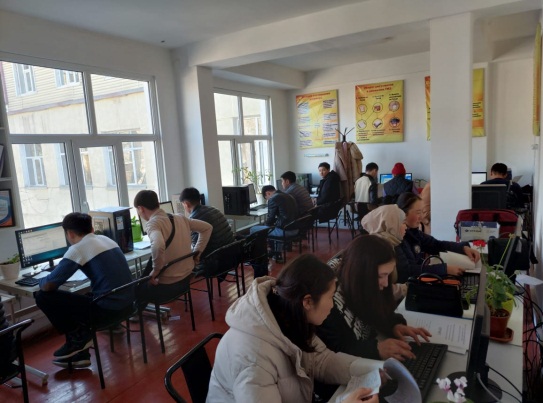 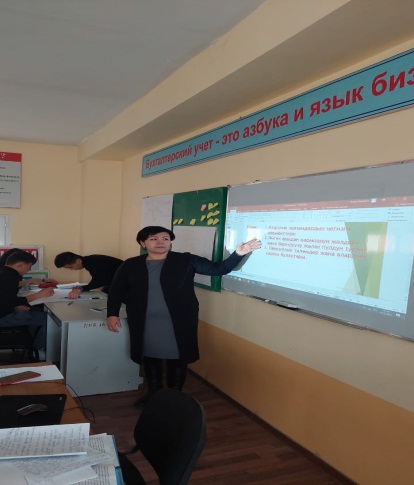 Метод кеңешПЦКлар6.СӨАИ үчүн берилген тапшырмалардын компетенттүүлүккө багытталышын камсыз кылуу, алардын мазмунунун НББПнын ОНдорун калыптандыруу үчүн иштөөсүнө шайкеш келтирүү жана СӨАИнин бардык түрлөрүнө ылайык методикалык көрсөтмөлөрдү иштеп чыгуу колго алынсын.2022-жылдын                15-январында болуп өткөн отурумунда маселе катары каралып, СӨАИнин бардык түрлөрүнө ылайык методикалык көрсөтмө иштеп чыгуу окутуучуларга милдеттендирилген. Жыйынтыгында окутуучулар СӨАИни кабыл алууда методикалык колдонмолорду иштеп чыгуу менен СӨАИни кабыл алуунун графигине ылайык  студенттерден тапшырмаларды кабыл алып жатышат.Протокол № 4 15.01.2022.СӨАИни кабыл алуунун графигиМетод кеңешПЦКлар7.Практикалардын отчетторунда баалоо критерийлерин студенттерге жеткиликтүү  берип, отчеттордун сапатын жакшыртуу практика жетекчисине жүктөлсүн.2021-2022-окуу жылы үчүн практиканын жумушчу программаларында баалоо критерийлери боюнча көрсөтүлгөн. 2022-жылдын                29-январь күнү                      2-курстун студенттерине окуу- өндүрүштүк практикага багыт берүү  боюнча конференцияда практикалардын отчетторун баалоо  критерийлери боюнча маалымат берилди.Жыйынтыгында баалоо критерийлерине ылайык практиканын отчеттору комиссия тарабынан кабыл алынды.Практига багыт берүү боюнча конференциянын протоколунан көчүрмө.http://fjc.oshsu.kg/pages/news/18534 Практика жетекчи8.Стейкхолдерлер менен иштөөнүн бирдиктүү механизмин иштеп чыгуу программа жетекчилерине милдеттендирилсин.Бухгалтердик эсеп жана салык ПЦКсында стейкхолдер менен байланыш бирдиктүү системага салынган.http://fjc.oshsu.kg/pages/news/18075 http://fjc.oshsu.kg/pages/news/18013http://fjc.oshsu.kg/pages/news/17690http://fjc.oshsu.kg/pages/news/16612 \http://fjc.oshsu.kg/pages/news/16510 БөлүмдөрПЦКлар9.Жалпы билим берүү дисциплиналары боюнча предметтик лабораториялык класстарды уюштуруу (физика, биология, химия) жана адистиктер боюнча лабораториялык кааналарды керектүү жабдыктар менен толук камсыз кылуу университеттин жана колледждин жетекчилигине жүктөлсүн.208- каана 1С Бухгалтерия дисциплинасы үчүн лабораториялык каана катары түзүлүп, 1С Бухгалтерия программасы кийирилген.114- лабораториялык каана мекеме-ишканалардын үлгүсүндө түзүлүп, тийиштүү иш кагаздары менен камсыздалган.218-каана экономика адистиктиктери үчүн лабораториялык каана катары түзүлүп, бухгалтердик баштапкы документтер менен камсыздалган.208-лабораториялык каана114-лабораториялык каана218-лабораториялык каанаДирекцияПЦКлар